CAMPAIGN FINANCIALS – INITIAL REPORT 10-29-19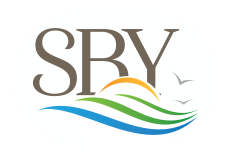 MayorWayne King116 Priscilla St.Salisbury, MD 21804(5.2.19)Jake Day802 Terrie Ct.Salisbury, MD 21801(8.20.19)Council Member – District 1Timothy Sheppard809 Spring Ave.Salisbury, MD 21804(6.20.19)April Jackson1113 Parsons Rd., Apt. DSalisbury, MD 21801(7.3.19)Mable E. Marshall417 E. Lincoln Ave.Salisbury, MD 21804(7.18.19)Council Member – District 2Muir Boda619 Decatur Ave.Salisbury, MD 21804(1.9.19)Council Member – District 3Jack Heath213 Sandy Bottom Ct.Salisbury, MD 21804(1.7.19)Riley S. Smith409 South Blvd.Salisbury, MD 21801(8.1.19)Council Member – District 4Michele Gregory709 Parkway Ave.Salisbury, MD 21804(7.29.19)Carol Smith323 New York AvenueSalisbury, MD 21801(8.20.19) Withdrawal date - 8.27.19Jonathan Taylor301 Mill Pond LaneSalisbury, MD 21804(8.20.19)Council Member – District 5Shawn Jester116 Centenary Dr.Salisbury, MD 21804(2.1.19)Angela M. Blake1016 Sandstone Ct.Salisbury, MD 21804(6.3.19)